AnsariAnsari.361391@2freemail.com Looking for a successful, challenging, exiciting career in pharmacy while dispensing maximum potential to benefit to the organization that provides an opportunity in order to keep abreast with latest trends and technologies, at the same time complimenting my passion for learning.		As a pharmacist I believe in proven programmatic solution to optimize the ward and patient satisfaction, as well as the quality and efficiency of the hospital / hospital pharmacy.Strong communication skillsTeam PlayerExpertise in Pharmacy inventory, Billing, and over all data Patient counselingWillingness to LearnStrong Interpersonal SkillsClinical PharmacistsAcademic Credentials					DHA QualifiedMaster of pharmacy from University of Pune in 2015 with First classBachelor of pharmacy from University of Pune in 2013 with Higher second classDiploma in pharmacy from Maharashtra board (MSBTE) in 2010 First classXII from Maharashtra State Board, India in 2008 with First classX from Maharashtra State Board, India in 2006 with Second Class                                                      Computer SkillsOperating Systems: Windows.Tools: MS Excel, MS Word, MS PowerPoint.                                                 Professional Experience     INAMDAR MULTI SPECIALITY HOSPITAL PUNE:Clinical Pharmacist from 1st August 2013 to April 2014.      RAHEL MEDICAL AND GENERAL STORES:Pharmacist’s at Rahel Medical & General Store, Camp Pune, from 1st June 2013 Till 31st March 2017.                                                       ACHIVEMENTSPromotion from assistance pharmacist to Pharmacist In-Charge. MiscellaneousActive interests in Cricket and Fitness & Health trainingI am fond of making new friends and developing new contacts.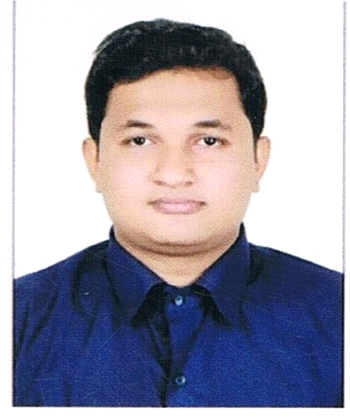 